特 集　オンラインで広がる市民活動	―オンライン活用団体の講演会と座談会を開きましたー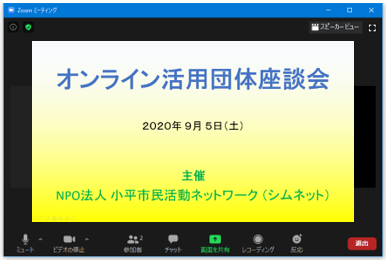 シムネットでは、9月5日(土)午後にテレビ会議システム(Zoom)を利用した「オンライン活用団体座談会」を開催しました。まず、SNSやZoomなどを使用してオンライン活動を積極的に推進している、府中市市民活動センター「プラッツ」吉田恭子館長に、「今が潮目～市民活動を衰退させないために～」、続いて同センターの林丈雄事業運営担当総括に「多彩なICTツールの使用例と効果」というテーマでお話を伺いました。当日の団体参加者は19名（うち海外から1名，障がいのある方1名）で、シムネットのスタッフは１１名、講師２名を入れて総勢３２名で座談会を実施しました。吉田、林氏の講演後、参加者を4つのグループに分け、各グループ内で講師宛て質問のとりまとめや、各グループ内で今後やってみたいこと、オンラインの課題などを話合いました。進行役として各グループにスタッフが入り、ファシリテーターと記録を担いました。　座談会では、画面共有やチャット、アンケート機能なども利用して分かり易い進行を心がけました。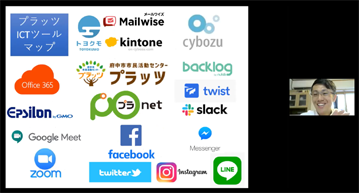 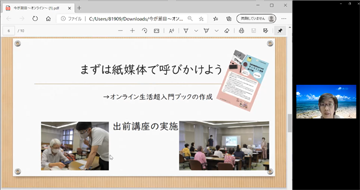 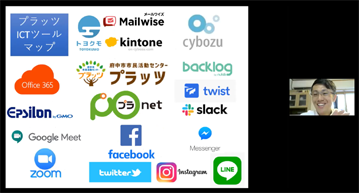 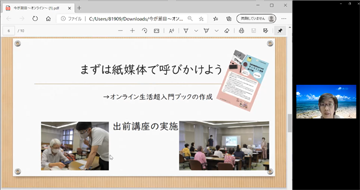 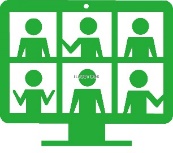 